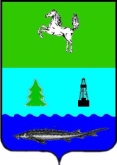 АДМИНИСТРАЦИЯ ЗАВОДСКОГО СЕЛЬСКОГО ПОСЕЛЕНИЯПАРАБЕЛЬСКОГО РАЙОНАТОМСКОЙ ОБЛАСТИПостановлениеп. Заводскойот 16.12.2016											№ 98О разработке Программы комплексного развития социальной инфраструктуры  Заводского сельского поселенияВ соответствии с Федеральным законом от 06.10.2003 № 131-ФЗ «Об общих принципах организации местного самоуправления в Российской Федерации», Уставом Заводского сельского поселения,ПОСТАНОВЛЯЮ: 1. Приступить к разработке Программы комплексного развития социальной инфраструктуры  Заводского сельского поселения.2. Установить срок подготовки проекта Программы комплексного развития социальной инфраструктуры  Заводского сельского поселения до 31 января 2017 года.3. Настоящее постановление вступает в силу со дня официального опубликования.4. Разместить настоящее постановление в информационном бюллетене Администрации Заводского сельского поселения, а также на официальном сайте муниципального образования «Заводское сельское поселение» в информационно-телекоммуникационной сети «Интернет» www.zavodskoesp.ru.5. Контроль за исполнением настоящего постановления оставляю за собой.Глава поселения 									Е.В. Кузнецов